Информация по результатам изучения мнения учащихся и учителей о качестве учебного пособия «Информатика» для X класса учреждений общего среднего образования авторов В.М. Котова, А.И. Лапо, Ю.А. Быкадорова, Е.Н. Войтехович В мае 2021 года Национальный институт образования с целью изучения мнений участников образовательного процесса о новом учебном пособии по информатике для X класса провёл анонимное онлайн-анкетирование. В анкетировании приняли участие 427 учителей, 2298 учащихся.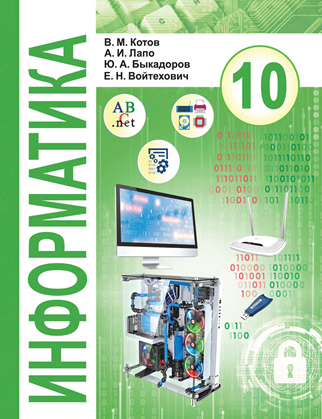 Среди участников анкетирования представители учреждений образования, находящихся в городских населенных пунктах (66,2% учащихся; 57,1% учителей) и сельской местности (33,8% учащихся; 42,9% учителей).В анкетировании приняли участие учителя, имеющие различные квалификационные категории; большинство – первую и высшую (42,9% и 35,8% соответственно):Анализ результатов анкетирования позволил сделать следующие выводы.В целом учителя и учащиеся положительно оценивают новое учебное пособие. Более 60% учащихся ответили, что им интересно изучать учебный предмет с помощью нового учебного пособия. 60,4% учителей считают, что учащиеся не испытывают затруднений в работе с новым учебным пособием.Педагоги считают, что в учебном пособии в полной мере реализованы дидактические функции: обучающая – 48,7%, воспитательная – 44,7%, развивающая – 53,6% и мотивационная функция – 39,1%.77,3% опрошенных учителей считает оптимальным сочетание вербальной (словесно-знаковой) и визуальной (схемы, таблицы, иллюстрации) форм предъявления учебного материала в учебном пособии. 85,1% учащихся считают, что иллюстративный материал, включенный в учебное пособие, помогает лучше усваивать учебный материал по учебному предмету (ответы «да», «скорее да, чем нет»).Учителя достаточно высоко оценили реализацию принципа доступности в новом учебном пособии по информатике. Так, 83,4% педагогов ответили, что учебные тексты изложены доступно для учащихся; 83,3% опрошенных считают, что содержание учебного материала соответствует возрастным познавательным возможностям учащихся; 83,9% участников опроса полагают, что содержание учебного материала соответствует уровню предшествующей образовательной подготовки учащихся (ответы «да, в полной мере», «скорее да, чем нет»).По мнению учителей, учебное пособие позволяет учить учащихся интегрировать информацию, полученную из разных источников (85,3%), применять усвоенные знания и умения для решения учебных и практических задач (88,3%), интегрировать и применять знания из различных учебных предметов (88,1%), работать с учебным текстом (91,4%) (ответы «да, в полной мере», «скорее да, чем нет»).Большинство учителей считают целесообразными используемые в учебном пособии приведенные алгоритмы, образцы решения задач (86,4%); представление материала каждого параграфа в двух колонках (68,4%); шрифтовые и цветовые выделения в тексте параграфов (91,6%) (ответ «да»).54,1% педагогов считают, что вопросы и задания в учебном пособии соответствуют познавательным возможностям учащихся; уровню предшествующей образовательной подготовки учащихся (52,7%), пяти уровням усвоения учебного материала (53,9%).Вместе с тем, учащиеся отмечают, что им не всегда понятны в новом учебном пособии тексты параграфов (39,9%), определения понятий (37,7%), таблицы и схемы (27,9%), вопросы и задания (41%), иллюстрации (17,7%).На вопрос «Легко ли Вам находить необходимую информацию при двухполосном представлении текста в учебном пособии?» 51% учащихся ответили «да», 40,4% - «не всегда».В процессе обучения учебному предмету с применением учебного пособия и электронных приложений 45,4% учителей использовали отличное от предложенного программное обеспечение, 20,8% - другой язык программирования.Учителя достаточно высоко оценили электронное приложение для повышенного уровня изучения учебного предмета (profil.adu.by). Было отмечено, что материалы приложения обеспечивают реализацию познавательных возможностей учащихся (62,5%), соответствуют пяти уровням усвоения учебного материала (61,3%), дают возможность проработать материал при подготовке к олимпиаде, научно-исследовательской и проектной деятельности (60,5%) (на предложенные вопросы отвечали те педагоги, кто использовал данный материал в работе с учащимися).Распределение ответов учащихся, изучающих информатику на повышенном уровне, на вопрос «Интересно ли Вам изучать учебный предмет на повышенном уровне, используя электронное приложение, размещенное на profil.adu.by?» следующее: 55,9% учащихся интересны разнообразные задания по каждой теме, выполнение которых позволяет лучше усвоить учебный материал; 13,6% учащихся использует электронное приложение при подготовке к олимпиаде по информатике; для 38,9% учащихся задания на повышенном уровне слишком сложные; а для 8,9% – задания на повышенном уровне слишком простые.Анализ ответов учителей на вопрос «Какие изменения, на ваш взгляд, необходимо внести в учебное пособие?» позволил выделить наиболее часто встречающиеся предложения и мнения:включить темы из раздела «Информационные технологии» в бумажный вариант электронного пособия;добавить практические задания;увеличить количество схем и иллюстраций;прописать уровни к заданиям для самоконтроля;предложить учащимся больше простых алгоритмов по программированию, перейти на другой язык в примерах, например С++.Результаты анкетирования рассмотрены на заседании Научно-методического совета Национального института образования, секции информатики Научно-методического совета при Министерстве образования Республики Беларусь, обсуждены с авторским коллективом и будут учтены при переиздании учебного пособия. 